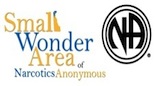 ASC Nomination FormName:_________________________________________________________________________________________________Position Nominated For:_____________________________________________________________________________Clean Date and Clean Time:_________________________________________________________________________Please put a check/ X next to the following questions:Do you have an NA sponsor?	(  ) Yes		(  ) NoDo you do step work with your sponsor?		(  ) Yes		(  ) NoDo you do tradition work with your sponsor? 	(  ) Yes		(  ) NoDo you sponsor others? 		(  ) Yes		(  ) NoDo you have a Home Group that you attend regularly? 		(  ) Yes		(  ) NoAre you available, able, and willing to serve?	(  ) Yes		(  ) NoHave you held previous NA service positions?	(  ) Yes		(  ) NoIf yes, which position(s)?: ____________________________________________________________________________________________________________________________________________________________________________________________________________________________________________________________________________________________________________________________________________________________________________________________________________________________________Is there anything else you would like considered before your nomination is voted upon?___________________________________________________________________________________________________________________________________________________________________________________________________________________________________________________________________________________________________________________________________________________________________________________________________________________________________________________________________________________________		________________________________________Signature							Date8/15/2021